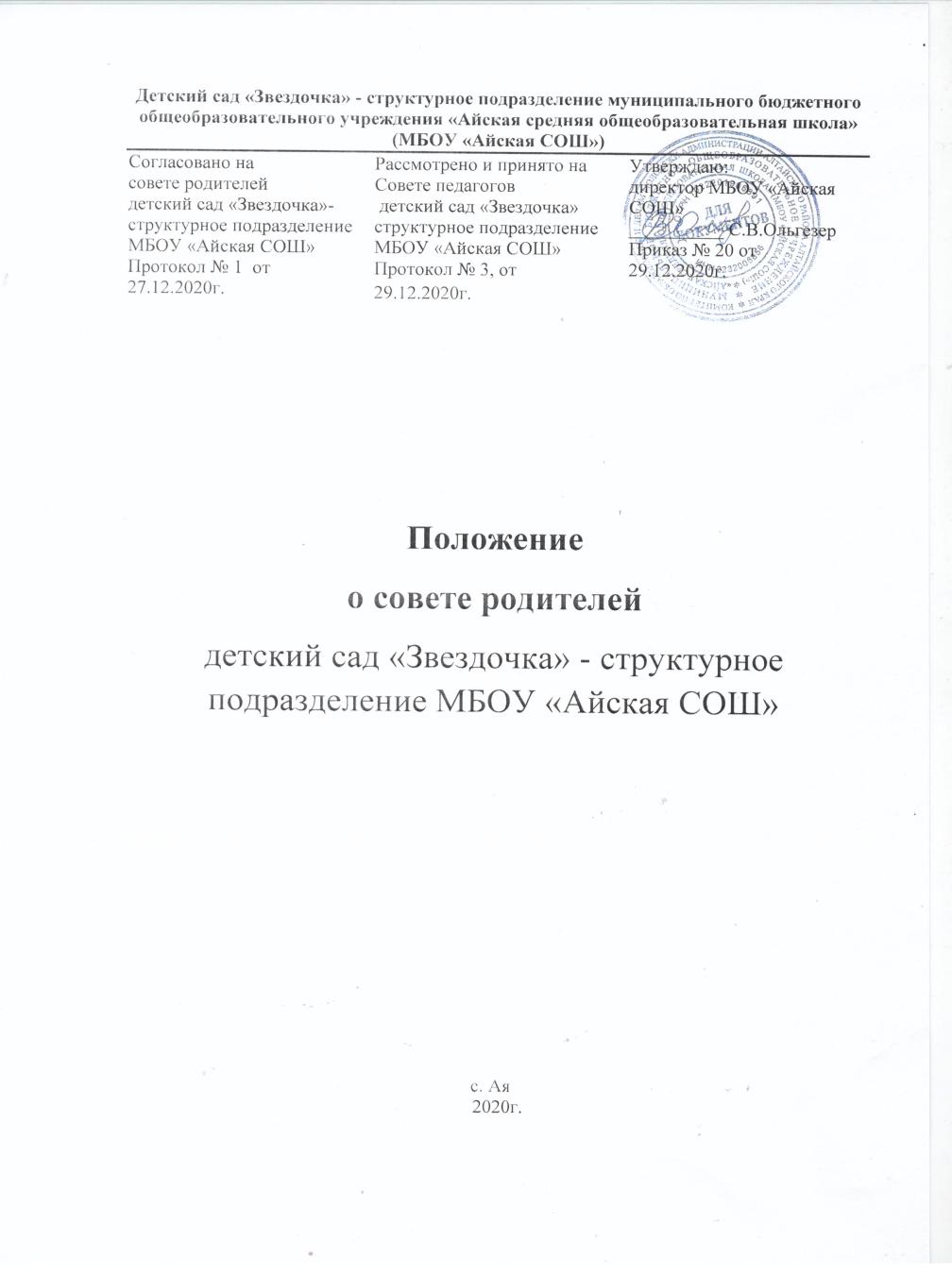 Правила внутреннего распорядка воспитанниковдетский сад «Звездочка» - структурное подразделение муниципального бюджетного общеобразовательного учреждения«Айская средняя общеобразовательная школа» с.Ая2020г.1.Общие положения1.1. Настоящие Правила внутреннего распорядка обучающихся (далее Правила), разработаны на основании Федерального закона Российской Федерации от 29 декабря 2012 г. N 273- ФЗ "Об образовании в Российской Федерации" и определяют внутренний распорядок воспитанников детского сада «Звездочка» - структурного подразделения муниципального бюджетного общеобразовательного учреждения «Айская средняя общеобразовательная школа» (далее – детский сад), режим образовательного процесса и защиту прав воспитанников.1.2. Соблюдение Правил обеспечивает эффективное взаимодействие участников образовательного процесса, а также комфортное пребывание воспитанников в детском саду.1.3. Настоящие Правила определяют основы статуса воспитанников детского сада, их права как участников образовательного процесса, устанавливают режим образовательного процесса, распорядок дня детского сада.1.4. Настоящие Правила находятся в каждой возрастной группе детского сада и размещаются в информационных уголках для родителей и на сайте детского сада.1.5. Настоящие Правила утверждаются директором ОУ, принимается на Совете педагогов и согласовываются с учетом мнения совета родителей (законных представителей) воспитанников.1.6. Настоящие Правила являются локальным нормативным актом, регламентирующим деятельность детского сада.2.Режим работы2.1. Режим работы детского сада и длительность пребывания в нем детей определяется Положением о детском саде «Звездочка» - структурном подразделении МБОУ «Айская СОШ».2.2. Режим работы Учреждения: пятидневный полный 10,5 часовой день, с 7.30 до 18.00 часов, выходные: суббота и воскресенье, праздничные дни. Дополнительные выходные дни устанавливаются согласно действующему законодательству РФ.2.3. Основу режима составляет установленный распорядок сна и бодрствования, приемов пищи, гигиенических и оздоровительных процедур, непосредственно образовательной деятельности (далее НОД), прогулок и самостоятельной деятельности воспитанников.2.4. Образовательный процесс в детском саду осуществляется в соответствии с требованиями действующего СанПиНа, расписанием непосредственно образовательной деятельности, утверждаемым приказом директора ОУ на каждый учебный год.2.5. Время пребывания воспитанника в детском саду включает в себя непосредственно образовательную деятельность и образовательную деятельность в режимных моментах в соответствии с режимом дня для каждой возрастной группы.2.6. Присмотр и уход за детьми - комплекс мер по организации питания и хозяйственно- бытового обслуживания детей, обеспечение соблюдается ими личной гигиены и режима осуществляется с 7.30 до 18.00.2.7. Спорные и конфликтные ситуации разрешаются корректно и уважительно ко всем участникам образовательного процесса, только в отсутствии детей.2.8. При возникновении вопросов по организации образовательного процесса, пребыванию ребенка в детском саду родителям (законным представителям) следует обсуждать с воспитателями группы и (или) с администрацией детского сада или ОУ (директор, заместитель директора по дошкольному образованию).2.9. Родители (законные представители) обязаны забирать ребенка из детского сада до18.00ч. Если родители (законные представители) не могут лично забрать ребенка из детского сада, то они должны заранее оповестить об этом воспитателя группы и сообщить, кто будет забирать ребенка из тех лиц, на которых предоставлены личные заявления родителей (законных представителей).2.10. Родители (законные представители) воспитанников должны обращать внимание на соответствие одежды и обуви ребёнка времени года и температуре воздуха, возрастным и индивидуальным особенностям (одежда не должна быть слишком велика; обувь должна легко сниматься и надеваться).2.11. Родители (законные представители) обязаны приводить ребенка в опрятном виде, чистой одежде и обуви. У детей должны быть сменная одежда и обувь (сандалии, колготы, нижнее бельѐ), расческа, которая хранится в индивидуальной кабинке воспитанника, а также обязателен головной убор (в летний, теплый период года).2.12.Не рекомендуется одевать ребенку золотые и серебряные украшения, крестики с цепочкой, давать с собой дорогостоящие игрушки, мобильные телефоны, а также игрушки, имитирующие оружие.2.13. В группе детям не разрешается бить и обижать друг друга, брать без разрешения личные вещи; портить и ломать результаты труда других детей.2.14. Приветствуется активное участие родителей в жизни группы:- участие в праздниках и развлечениях, родительских собраниях;- сопровождение детей на прогулках, экскурсиях за пределами детского сада;- работа в родительском комитете группы и Совете родителей;- участие родителей в адаптационном периоде.                 - находиться с воспитанником в детском саду в период его адаптации. График  адаптации согласовывается с воспитателем группы;                                                                                             - присутствовать на любых занятиях с ребенком в образовательной организации (в                            том числе индивидуальных) по предварительному согласованию с заместителем                   директора по дошкольному образованию.                 - защищать права и достоинства своего ребенка, не нарушая законные права и                     интересы других участников образовательных отношений          3.Организация здоровьесберегающей среды3.1. Своевременный приход в детский сад - необходимое условие качественной и правильной организации образовательной деятельности.3.2. Ежедневный прием воспитанников осуществляют воспитатели групп. Педагоги групп интересуются у родителей (законных представителей) о состоянии здоровья детей. Прием детей осуществляется с 7.30 до 8.15ч. Во время утреннего приема не принимаются дети с явными признаками простудных и инфекционных заболеваний3.3. Если в течение дня у ребенка появляются первые признаки заболевания (повышение температуры, сыпь, рвота, диарея), родителей (законных представителей) оповещаются об этом и должны как можно быстрее забрать ребенка из медицинского изолятора детского сада. Медицинский работник (штатный сотрудник краевого государственного бюджетного учреждения здравоохранения «Алтайская центральная районная больница» по обеспечению оказания первой медико-санитарной помощи воспитанникам) осуществляет контроль приема детей. Выявленные больные дети или дети с подозрением на заболевание в детский сад не принимаются; заболевших в течение дня детей изолируют от здоровых (временно размещают в изоляторе) до прихода родителей (законных представителей) или направляют в лечебное учреждение.3.4. Если у ребенка есть аллергия или другие особенности здоровья и развития, то родитель (законный представитель) должен поставить в известность воспитателя, медицинского  работника, предъявить в данном случае справку или иное медицинское заключение.3.5. В Учреждении запрещено давать детям какие-либо лекарства родителем (законным представителем), воспитателями групп или самостоятельно принимать ребенку лекарственные  средства.3.6.Родители (законные представители) обязаны приводить ребенка в детский сад здоровым и информировать воспитателей о каких-либо изменениях, произошедших в состоянии здоровья ребенка дома.3.7.О невозможности прихода ребенка по болезни или другой уважительной причине необходимо обязательно сообщить в детский сад до 8.30 текущего дня. Ребенок, не посещающий детский сад более пяти дней (за исключением выходных и праздничных дней), должен иметь справку (установленной формы) от врача с данными о состоянии здоровья ребенка с указанием диагноза, длительности заболевания, сведений об отсутствии контакта с инфекционными больными.3.8. Родитель (законный представитель) оформляет заявление на сохранение места за Воспитанником в детском саду на период отпуска или другим уважительным причинам его отсутствия.3.9.За воспитанником сохраняется место в случае его болезни, в период отпуска родителей (законных представителей).Обеспечение безопасности4.1. Родители должны своевременно сообщать об изменении номера телефона, места жительства и места работы.4.2. Для обеспечения безопасности своего ребенка родитель (законный представитель) передает ребенка только лично в руки воспитателя.4.3. Забирая ребенка, родитель (законный представитель) должен обязательно известить воспитателя, который на смене, об уходе ребёнка домой. Категорически запрещен приход ребенка дошкольного возраста в ДОУ и его уход без сопровождения родителей (законных представителей).4.4. Не передавать ребенка родителям (законным представителям), доверенным лицам, если те находятся в состоянии алкогольного, токсического, наркотического опьянения.4.5. Посторонним лицам запрещено находиться в помещении детского сада и на территории без разрешения администрации детского сада.5.6. Запрещается въезд на территорию детского сада на своем личном автомобиле.5.7. Запрещается давать ребенку в детский сад жевательную резинку, конфеты, чипсы, сухарики.5.8. Родителям необходимо следить за тем, чтобы у ребенка в карманах не было острых, колющих и режущих предметов.5.9. В помещении и на территории детского сада запрещено курение.Права воспитанников детского сада5.1.В детском саду реализуется право воспитанников на образование, гарантированное государством. Дошкольное образование направлено на формирование общей культуры, развитие физических, интеллектуальных, нравственных, эстетических и личностных качеств, формирование предпосылок учебной деятельности, сохранение и укрепление здоровья детей дошкольного возраста.5.2. Основная образовательная программа дошкольного образования (далее ООП) направлена на разностороннее развитие детей дошкольного возраста уровня развития, необходимого и достаточного для успешного освоения ими образовательных программ начального общего образования, на основе индивидуального подходах детям дошкольного возраста и специфичных для детей дошкольного возраста видов деятельности. Освоение ООП дошкольного образования не сопровождается проведением промежуточных аттестаций и итоговой аттестации воспитанников5.3. Воспитанники детского сада имеют право на:- развитие своих творческих способностей и интересов, включая участие в конкурсах, олимпиадах, выставках, смотрах, физкультурных мероприятиях, спортивных мероприятиях, в том числе официальных спортивных соревнованиях, и других массовых мероприятиях;- выбор организации, осуществляющей образовательную деятельность;- предоставление условий для обучения с учетом особенностей их психофизического          развития и состояния здоровья, в том числе получение социально-педагогической и психологической помощи, бесплатной психолого- медико-педагогической коррекции; - пропаганду и обучение навыкам здорового образа жизни;- уважение человеческого достоинства, защиту от всех форм физического и психического насилия, оскорбления личности, охрану жизни и здоровья;- свободу совести, информации, свободное выражение	 собственных взглядов и убеждений;- перевод в другую образовательную организацию, реализующую образовательную программу соответствующего уровня;- бесплатное пользование учебной базой Учреждения;- поощрения за успехи в учебной, физкультурной, спортивной, творческой деятельности;- оказание первичной медико-санитарной помощи в порядке, установленном законодательством в сфере здравоохранения- обеспечение безопасности воспитанников во время пребывания в Учреждении;проведение санитарно-противоэпидемических и профилактических мероприятий;организацию питания;- профилактику несчастных случаев с воспитанниками во время пребывания в Учреждении.- иные академические права, предусмотренные Федеральным законом, иными нормативными правовыми актами Российской Федерации, локальными нормативными актами;5.4. Организацию оказания первичной медико-санитарной помощи воспитанникам Учреждения осуществляется медицинской сестрой (сотрудником краевого государственного бюджетного учреждения здравоохранения «Алтайская центральная районная больница».5.5. При реализации ООП детский сад создает условия для охраны здоровья воспитанников, в том числе обеспечивает:- текущий контроль за состоянием здоровья;- проведение санитарно-гигиенических, профилактических и физкультурно- оздоровительных мероприятий, обучение и воспитание в сфере охраны здоровья воспитанников ДОУ;- соблюдение государственных санитарно-эпидемиологических правил и нормативов;- расследование и учет несчастных случаев с воспитанниками во время пребывания в детском саду, в порядке, установленном федеральным органом исполнительной власти, осуществляющим функции по выработке государственной политики и нормативно-правовому регулированию в сфере образования, по согласованию с федеральным органом исполнительной власти, осуществляющим функции по выработке государственной политики и нормативно-правовому регулированию в сфере здравоохранения.5.6. Воспитанникам, испытывающим трудности в освоении ООП, развитии, обучении и социальной адаптации, оказывается:- психолого-педагогическая, медицинская и социальная помощь с разрешения родителей (законных представителей).- психолого-педагогическое консультирование родителей (законных представителей) и педагогических работников.Поощрения и дисциплинарное воздействие6.1. Меры дисциплинарного взыскания не применяются к воспитанникам детского сада.6.2. Дисциплина в детском саду, поддерживается на основе уважения человеческого достоинства воспитанников, и всех участников образовательной деятельности. Применение физического и (или) психического насилия по отношению к воспитанникам детского сада не допускается.6.3. Условия поощрения воспитанниковвоспитанники и их родители (законные представители) имеют право на поощрение за достижение успехов в физкультурной, спортивной, творческой, экспериментальной и инновационной деятельности.достижение успехов в какой-либо из перечисленных в п. 2.1 областей не исключает права на поощрение в иных областях.поощрения воспитанников детского сада проводят по итогам конкурсов, соревнований и других мероприятий в виде вручения грамот, дипломов, благодарственных писем, сертификатов, сладких призов и подарков.6.4. Поощрения воспитанников применяются в соответствии с положениями о проводимых в детском саду конкурсах, олимпиадах, мероприятиях и соревнованиях.6.5. Поощрение групповых коллективов воспитанников Грамотой (дипломом), памятным призом, награждаются групповые коллективы в случае:- демонстрации лучшего результата в соревнованиях между группами;- победы	команды	группы	в	мероприятиях,	организованных	в	ДОУ (олимпиадах, конкурсах, спортивных соревнованиях, праздниках, творческих проектах и т. д.);- победы или призового места команды группы на муниципальных конкурсах, олимпиадах и (или) состязаниях иного уровня (муниципальных, окружных, федеральных и т. п.).